2019年物理与电子电气工程学院党员发展对象信息一览表2019年物理与电子电气工程学院党员发展对象信息一览表2019年物理与电子电气工程学院党员发展对象信息一览表2019年物理与电子电气工程学院党员发展对象信息一览表2019年物理与电子电气工程学院党员发展对象信息一览表序号所属党支部班级姓名性别序号所属党支部班级姓名性别序号所属党支部班级姓名性别1学生第一党支部1601李斯琪女2学生第一党支部1601徐缘女3学生第一党支部1601印敏洁女4学生第一党支部1601朱婉宁女5学生第一党支部1601朱恩泽女6学生第一党支部1602钱凌女7学生第一党支部1602欧玲女8学生第一党支部1602陆寅女9学生第二党支部1603张绪男10学生第二党支部1603顾天成男11学生第二党支部1603贾颖女12学生第三党支部1605李琳女13学生第三党支部1605秦显彩女14学生第三党支部1606杨家蕴男15学生第三党支部1606彭茜女16学生第四党支部1607杨玉娟女17学生第四党支部1607李金亮男18学生第四党支部1607曹慧女19学生第四党支部1608陈梦女20学生第四党支部1608范梦松女21学生第四党支部1608宋宜胜男22学生第五党支部1609孙超男23学生第五党支部1609冯周男24学生第六党支部1611徐少铭女25学生第六党支部1611罗红女26学生第六党支部1611闫彤女27学生第六党支部1611罗红女28学生第六党支部1611单春兰女29学生第六党支部1612储晓丽女30学生第六党支部1612葛明珠女31学生第六党支部1612许颖女32学生第六党支部1612姚倩女33学生第二党支部1604朱明慧女34学生第二党支部1604林晓珍女35学生第三党支部1604王雅婷女36学生第一党支部1701王轶伟男37学生第一党支部1701韩瑾女38学生第一党支部1701刘妍女39学生第一党支部1701豆婷婷女40学生第一党支部1702薛鸿江男41学生第一党支部1702段玉女42学生第一党支部1702姜齐女43学生第一党支部1703王慧女44学生第一党支部1703周越女45学生第一党支部1703汤徐屹男46学生第一党支部1703沈阳男47学生第一党支部1703马晨宇男48学生第二党支部1704陆绾娣女49学生第二党支部1704顾凯淏男50学生第二党支部1705陈婷女51学生第二党支部1705陈硕女52学生第二党支部1705潘永男53学生第二党支部1705张黎明女54学生第二党支部1706黄心玥女55学生第二党支部1706陈玉娟女56学生第二党支部1706陈莉女57学生第三党支部1707金璇女58学生第三党支部1707庞胤铌女59学生第三党支部1707孙思浩男60学生第三党支部1708董祥男61学生第三党支部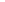 冒锦星女62学生第三党支部1708杲先亮男63学生第三党支部1708李沁莹女64学生第三党支部1708卢星羽女65学生第四党支部1709丁洪丰男66学生第四党支部1709邱文女67学生第四党支部1710李光志男68学生第四党支部1710潘飞男69学生第五党支部1711李文韬男70学生第五党支部1711李映霞女71学生第五党支部1711纪春波女72学生第五党支部1711徐丽雯女73学生第五党支部1711冯欣冉女74学生第五党支部1712朱延周男75学生第六党支部1713杭倩女76学生第六党支部1713高欢女77学生第六党支部1714蒋奕瑄女78学生第六党支部1714王燕女79学生第六党支部1715周婉婷女80学生第六党支部1715胡德全男81学生第六党支部1715沈姚明女82学生第六党支部1715张蒙女83学生第六党支部1715徐春艳女84学生第六党支部1715单新琪男85教工第四党支部教务办许利军女